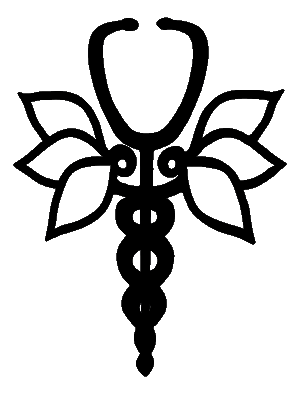 Remedy Rebuild 		      CONFIDENTIALwww.RemedyRebuild.comRemedyRebuild@gmail.com			CLIENT INFORMATION250-524-0333	                                                               & QUESTIONNAIRE Client Details Current Medication & Supplements – use back of page if necessary  Main Complaint(s)  (Prioritize Goals and Concerns for your health) Medical History Hospitalizations (overnight stays/Emergencies etc. Including Surgical History )Family Medical History General Health Diet & Digestive System Systems Survey 	 	 	 	 	 	 	 	 	 	 	 	 Please check the appropriate box for any of the following symptoms which you now have, or have had previously. We need as many facts as possible about your health to assist us in your care. Left box- Occasional/Mild    Middle Box – frequent/moderate   Right box – Constant/Severe Consent and Indemnity I __________________________________________________________ consent to have capillary blood drawn and my blood analyzed by the live blood analysis practitioner. I understand that the practitioner has received some formal training in blood analysis and that all necessary infection control measures are followed as stipulated by the Department of Health.  I understand that live blood analysis is not a medical diagnostic procedure, that it does not replace the advice of a medical practitioner and that it is utilized as a nutritional assessment and education tool to assist with dietary and lifestyle recommendations. I hereby indemnify the practitioner against any claim regarding my analysis, excluding those arising from malpractice. Signature of client / guardian: _____________________________________ Date______________________ Statement of Acknowledgment :               I understand that: Your practitioner is not a medical doctor; we use non invasive, natural methods of assessment and treatment of body dysfunction in attempts to bring the body back into a state of balance. Holistic medicine takes time to search for the underlying causes of your issue/illness/disorder and not just provide symptomatic relief. We come up with an individualized treatment plan for you. If you have any difficulties understanding or following through with your treatment plan, we encourage you to call us, so that we can help you appropriately. The methods used in this practice have a clinical foundation, yet may not be accepted by standard (allopathic) medicine, these include but are not limited to: dietary guidance and nutritional supplementation, botanical or herbal medicine, bio-energetic medicine, exercise recommendation and lifestyle counseling, reflexology, Live /Dry blood analysis. We may perform a physical examination on patients depending on circumstances You are not an agent of any private or governmental agency attempting to gather information without so stating your intentions You are accepting or rejecting this care of your own free will The ultimate responsibility for your health care is your own, and that we are here to support you in this. We reserve the right to discontinue our services where it is apparent that your expectations and what we provide are not in agreement. I understand that if I correspond by e-mail or texting with Maggie’s Herbs & Holistic Health Practice , that email and texting source is not always secure and any information I choose to share could be compromised.Our Natural Health Care is a joint responsibility .We welcome teamwork with medical Doctors and other Health Practitioners. We will explain procedures, probably outcomes and possible risks associated with our treatments in advance. We work alongside, not in place of, medical treatments, and if you choose to forgo such medical approaches in favour of natural healing you assume responsibility for any potential risk that may entail Prescription medications – please discuss any change in the dose of prescription drugs or any other prescribed medical treatment with the doctor who prescribed them. The decision to discontinue prescription drugs or any other prescribed medical treatment is your responsibility. Your records will be held in the strictest confidence; Any and all health information you provide to your health care practitioner(s) on the intake forms and any notes made by the practitioner during a treatment session is confidential and will be used solely by that individual health practitioner. At times in difficult cases the information may be run by a third party (another practitioner) for additional input (it will not be disclosed to other practitioners or to outside parties unless you provide explicit written consent) I have read and understand the above:  I,  	 	 	 	 have read, understood and acknowledge the above.  (print name)     Signature: _______________________________ Date: ___________________ 	                                                                  (signature of client or guardian) The purpose of this questionnaire is to assist you in identifying the sources and causes of your health challenges.  As such, it focuses on questions relating to any symptoms you may be experiencing, lifestyle, treatments and conditions you have been diagnosed for.  Answer all questions as best as you can to assist us in helping you on your path towards restored and better health.Please return these forms prior to your appointment (drop off or email)  to allow your practitioner to review them thoroughly before your appointment. – Any Forms needing to be filled out at the time of the appointment will carry an additional $30 fee.Surname First Name First Name Blood Type Date of Birth Age Gender Identification: Gender Identification: Gender Identification: Occupation : Marital Status  Marital Status  Marital Status Tel (H) 	 Cell E-Mail:  Emergency contact:  Emergency contact:  Emergency contact:  Mailing Address Allergies:  Medicine Daily dosage Date commenced Medicine Daily dosage Date commenced Medicine Daily dosage Date commenced In the last 5 years have you taken any antibiotics?   Y  /  N      followed with a course of probiotics? Y  /  N In the last 5 years have you taken any antibiotics?   Y  /  N      followed with a course of probiotics? Y  /  N In the last 5 years have you taken any antibiotics?   Y  /  N      followed with a course of probiotics? Y  /  N a)  When did it start? How often do you experience the symptom? What relieves and aggravates the condition? b)  When did it start? How often do you experience the symptom? What relieves and aggravates the condition? c)  When did it start? How often do you experience the symptom? What relieves and aggravates the condition? Diagnosis Date diagnosed Current □     /    Previous □ Diagnosis Date diagnosed Current □     /    Previous □ Diagnosis Date diagnosed Current □     /    Previous □ Diagnosis Date diagnosed Current □     /    Previous □ Date  Date  Date  Any special diet or food avoidance?                                                    Any Food Cravings?  Any special diet or food avoidance?                                                    Any Food Cravings?  Typical daily diet: Father Mother Grandfather (paternal) Grandmother (paternal) Grandfather (maternal) Grandmother (maternal)  Siblings Children Energy levels (please rate): excellent □ good □ fair □ poor □ Lowest at ___________________ (time) Sleep (please rate): excellent □ good □ fair □ poor □ No of hours: Appetite (please rate): good □ poor □ No meals per day (Please specify how often the following foods are consumed per week -  (Please specify how often the following foods are consumed per week -  (Please specify how often the following foods are consumed per week -  Alcohol Gluten Sugar Cheese  Coffee  per dayFried foods Fruit Junk foods Meat  Dairy  Vegetable Soft drinks  Water  per dayGeneral                                                                                                                                                                  	Genito                                                                                 Alcoholism Cancer Chills Convulsions Dizziness Diabetes Epilepsy Fainting Fatigue Headache Hyperactivity Learning Disability Loss of sleep Weight Loss Mental Disorder Nervousness  Depression Neuralgia Numbness Sweats Tremors -Urinary Bed-Wetting Blood in Urine Frequent urination Kidney Infection Kidney Stones Painful Urination Prostate trouble Pus in Urine Venereal Disease                                                                                                                              Cardio-                                                                                        Skin Boils Bruise easily Dryness Hives/ Allergy Itching Skin/Eruptions/Rash Varicose veins     Men Only Pain in Testicles Dribbling Burning on Ejaculation  Impotence Blood in Urine Blood in Semen Vasectomy Penile Dischargevascular Hardening of arteries High/Low Blood   pressure Pain over heart Poor circulation Rapid heart beat Slow heart beat Stroke Swelling of ankles Chest pain Cold fingers/toes Women Only          	Congested Breasts          	Cramps/Backache         	Excessive Menstrual Flow          	Hot flashes          	Irregular cycle          	Lumps in breast                        Menopausal symptoms         	Painful menstruation          	Vaginal discharge          	Yeast infection          	Irritability          	Bloating           	Clotting           	Acne at Menses Color of blood __________________ Age of Menarche ________________ Flow :  Light   Medium   Heavy Length of Cycle in Days: ___________ Number of days of flow: __________ Respiratory          	Chronic cough          	Difficult breathing          	Spitting up blood          	Spitting up phlegm          	Wheezing Women Only          	Congested Breasts          	Cramps/Backache         	Excessive Menstrual Flow          	Hot flashes          	Irregular cycle          	Lumps in breast                        Menopausal symptoms         	Painful menstruation          	Vaginal discharge          	Yeast infection          	Irritability          	Bloating           	Clotting           	Acne at Menses Color of blood __________________ Age of Menarche ________________ Flow :  Light   Medium   Heavy Length of Cycle in Days: ___________ Number of days of flow: __________ Respiratory          	Chronic cough          	Difficult breathing          	Spitting up blood          	Spitting up phlegm          	Wheezing Gastro                                                                                                                                               -Intestinal Belching - Gas Colitis Colon trouble Constipation Diarrhea Difficult digestion Distension of abdomen Excessive Hunger Hemorrhoids Hepatitis Intestinal Worms Liver trouble Nausea Pain Poor Appetite Ulcers                                                                                                                          Muscle & Joint Arthritis Bursitis Hernia Back pain Lumbago Neck/Stiffness Pain between Shoulders Pain or Numbness Painful Tailbone Poor posture Sciatica  Spinal Curvature Swollen Joints                                                                                                                                                              Eyes, Ears, Nose & Throat Asthma Colds Crossed eyes Deafness Dental Decay Earache Ear Discharge Ringing in ears Enlarged glands Enlarged Thyroid Eye pain Failing vision Hay fever Hoarseness Nasal obstructionSinus Infection              Tonsilitis If you have any specific contact requests please list them here: If you wish to receive any of the following email please indicate below:    I wish to receive the regular monthly newsletter –    I wish to receive information regarding promotions and offers - 